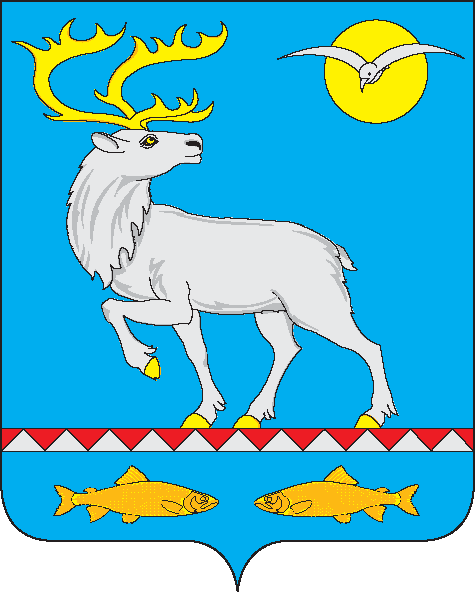 СОВЕТ ДЕПУТАТОВГОРОДСКОГО ПОСЕЛЕНИЯ БЕРИНГОВСКИЙРЕШЕНИЕ(XXXII сессия II созыва)от  «18» декабря  2012 г.              № 129                       п. БеринговскийРуководствуясь Бюджетным кодексом Российской Федерации, Уставом городского поселения Беринговский, Положением о бюджетном процессе в городском поселении Беринговский, утвержденным Решением Совета депутатов городского поселения Беринговский от 4 марта 2010 года № 19, Совет депутатов городского поселения Беринговский РЕШИЛ:1. Внести в Решение Совета депутатов городского поселения Беринговский от 22 декабря 2011 года № 86 «О бюджете городского поселения Беринговский на 2012 год» следующие изменения:1.1. Приложение 5 «Поступление доходов в бюджет в 2012 году» изложить в следующей редакции:Поступление доходов в бюджет в 2012 году1.2. Приложение 6 «Распределение бюджетных ассигнований на 2012 год по разделам и подразделам, целевым статьям и видам расходов классификации расходов бюджета» изложить в следующей редакции:Распределение бюджетных ассигнований на 2012 год по разделам и подразделам, целевым статьям и видам расходов классификации расходов бюджета1.3. Приложение 7 «Ведомственную структуру расходов бюджета на 2012 год» изложить в следующей редакции:Ведомственная структура расходов бюджета на 2012 год1.4. Приложение 8 «Источники финансирования дефицита бюджета на 2012 год» изложить в следующей редакции:Источники финансирования дефицита бюджета на 2012 год2. Настоящее Решение вступает в силу после его обнародования.Председатель Совета                                                     Н.В. Фещенко ДепутатовПояснительная запискак проекту Решения Совета депутатов городского поселения Беринговский «О внесении изменений в Решение Совета депутатов городского поселения Беринговский от 22 декабря 2011 года № 86 «О бюджете городского поселения Беринговский на 2012 год»Доходная часть бюджета городского поселения Беринговский осталась неизменна и составила 15 786,1 тыс. рублей.За счет уточнения налоговых и неналоговых поступлений:по коду 1 01 02010 01 0000 110 «Налог на доходы физических лиц с доходов, источником которых является налоговый агент, за исключением доходов, в отношении которых исчисление и уплата налога осуществляются в соответствии со статьями 227, 227.1 и 228 Налогового кодекса Российской Федерации» увеличение в объеме 140,8 тыс. рублей;по коду 1 01 02020 01 0000 110 «Налог на доходы физических лиц, полученных от осуществления деятельности физическими лицами, зарегистрированными в качестве индивидуальных предпринимателей, нотариусов, занимающихся частной практикой, адвокатов, учредивших адвокатские кабинеты и других лиц, занимающихся частной практикой в соответствии со статьей 227 Налогового кодекса Российской Федерации» увеличение в объеме 13,5 тыс. рублей;по коду 1 01 02030 01 0000 110 «Налог на доходы физических лиц с доходов, полученных физическими лицами в соответствии со статьей 228 Налогового Кодекса Российской Федерации» увеличение в объеме 4,0 тыс. рублей;по коду 1 01 02040 01 0000 110 «Налог на доходы физических лиц в виде фиксированных авансовых платежей с доходов, полученных физическими лицами, являющимися иностранными гражданами, осуществляющими трудовую деятельность по найму у физических лиц на основании патента в соответствии со статьей 227.1 Налогового кодекса Российской Федерации» увеличение в объеме 0,5 тыс. рублей;по коду 1 06 06023 10 0000 110 «Земельный налог, взимаемый по ставкам, установленным в соответствии с подпунктом 2 пункта 1 статьи 394 Налогового кодекса Российской Федерации и применяемым к объектам налогообложения, расположенным в границах поселений» уменьшение в объеме 137,8 тыс. рублей;	по коду 1 11 05013 10 0000 120 «Доходы, получаемые в виде арендной платы за земельные участки, государственная собственность на которые не разграничена и которые расположены в границах поселений, а также средства от продажи права на заключение договоров аренды указанных земельных участков» уменьшение в объеме 29,9 тыс. рублей;	по коду 1 16 90050 10 0000 140 «Прочие поступления от денежных взысканий (штрафов) и иных сумм в возмещение ущерба, зачисляемые в бюджеты поселений» увеличение в объеме 8,9 тыс. рублей.  Расходная часть бюджета городского поселения Беринговский осталась неизменна и составила 16 146,1 тыс. рублей.За счет перераспределения бюджетных ассигнований:по подразделу 01 04 «Функционирование Правительства Российской Федерации, высших исполнительных органов государственной власти субъектов Российской Федерации, местных администраций», целевой статье 002 04 10 «Центральный аппарат муниципальных органов», виду расходов 500 «Выполнение функций органами местного самоуправления» увеличение в объеме 10,0 тыс. рублей на энергетическое обследование здания Администрации;по подразделу 01 13 «Другие общегосударственные вопросы», целевой статье 090 10 00 «Содержание и обслуживание казны органов местного самоуправления», виду расходов 500 «Выполнение функций органами местного самоуправления» уменьшение в объеме 10,0 тыс. рублей.Дефицит бюджета городского поселения Беринговский составляет 360,0 тыс. рублей.О внесении изменений в Решение Совета депутатов городского поселения Беринговский от 22 декабря 2011 года № 86 «О бюджете городского поселения Беринговский на 2012 год»«Приложение 5к Решению Совета депутатовгородского поселения Беринговскийот 22 декабря 2011 года № 86Код  бюджетной классификацииНаименованиеСумма (тыс. руб.)1231 00 00000 00 0000 000НАЛОГОВЫЕ И НЕНАЛОГОВЫЕ ДОХОДЫ7 697,01 01 00000 00 0000 000НАЛОГИ НА ПРИБЫЛЬ, ДОХОДЫ7 118,31 01 02000 01 0000 110Налог на доходы физических лиц7 118,31 01 02010 01 0000 110Налог на доходы физических лиц с доходов, источником которых является налоговый агент, за исключением доходов, в отношении которых исчисление и уплата налога осуществляются в соответствии со статьями 227, 227.1 и 228 Налогового кодекса Российской Федерации7 093,11 01 02020 01 0000 110Налог на доходы физических лиц, полученных от осуществления деятельности физическими лицами, зарегистрированными в качестве индивидуальных предпринимателей, нотариусов, занимающихся частной практикой, адвокатов, учредивших адвокатские кабинеты и других лиц, занимающихся частной практикой в соответствии со статьей 227 Налогового кодекса Российской Федерации20,71 01 02030 01 0000 110Налог на доходы физических лиц с доходов, полученных физическими лицами в соответствии со статьей 228 Налогового Кодекса Российской Федерации4,01 01 02040 01 0000 110Налог на доходы физических лиц в виде фиксированных авансовых платежей с доходов, полученных физическими лицами, являющимися иностранными гражданами, осуществляющими трудовую деятельность по найму у физических лиц на основании патента в соответствии со статьей 227.1 Налогового кодекса Российской Федерации0,51 06 00000 00 0000 000НАЛОГИ НА ИМУЩЕСТВО471,21 06 01000 00 0000 110Налог на имущество физических лиц1,01 06 01030 10 0000 110Налог на имущество физических лиц, взимаемый по ставкам, применяемым к объектам налогообложения, расположенным в границах поселений1,01 06 06000 00 0000 110Земельный налог470,21 06 06020 00 0000 110Земельный налог, взимаемый по ставкам, установленным в соответствии с подпунктом 2 пункта 1 статьи 394 Налогового кодекса Российской Федерации470,21 06 06023 10 0000 110Земельный налог, взимаемый по ставкам, установленным в соответствии с подпунктом 2 пункта 1 статьи 394 Налогового кодекса Российской Федерации и применяемым к объектам налогообложения, расположенным в границах поселений470,21 11 00000 00 0000 000ДОХОДЫ ОТ ИСПОЛЬЗОВАНИЯ ИМУЩЕСТВА, НАХОДЯЩЕГОСЯ В ГОСУДАРСТВЕННОЙ И МУНИЦИПАЛЬНОЙ СОБСТВЕННОСТИ98,61 11 05000 00 0000 120Доходы, получаемые в виде арендной либо иной платы за передачу в возмездное пользование государственного и муниципального имущества (за исключением имущества бюджетных и автономных учреждений, а также имущества государственных и муниципальных унитарных предприятий, в том числе казенных)98,61 11 05010 00 0000 120Доходы, получаемые в виде арендной платы за земельные участки, государственная собственность на которые не разграничена, а также средства от продажи права на заключение договоров аренды указанных земельных участков98,61 11 05013 10 0000 120Доходы, получаемые в виде арендной платы за земельные участки, государственная собственность на которые не разграничена и которые расположены в границах поселений, а также средства от продажи права на заключение договоров аренды указанных земельных участков98,61 16 00000 00 0000 000ШТРАФЫ, САНКЦИИ, ВОЗМЕЩЕНИЕ УЩЕРБА8,91 16 90000 00 0000 140Прочие поступления от денежных взысканий (штрафов) и иных сумм в возмещение ущерба8,91 16 90050 10 0000 140Прочие поступления от денежных взысканий (штрафов) и иных сумм в возмещение ущерба, зачисляемые в бюджеты поселений8,92 00 00000 00 0000 000БЕЗВОЗМЕЗДНЫЕ ПОСТУПЛЕНИЯ8 089,12 02 00000 00 0000 000Безвозмездные поступления от других бюджетов бюджетной системы Российской Федерации8 089,12  02 01000 00 0000 151Дотации бюджетам субъектов Российской Федерации и муниципальных образований4 567,62 02 01001 00 0000 151Дотации на выравнивание бюджетной обеспеченности4 567,62 02 01001 10 0000 151Дотации бюджетам поселений на выравнивание бюджетной обеспеченности4 567,62 02 02000 00 0000 151Субсидии бюджетам субъектов Российской Федерации и муниципальных образований (межбюджетные субсидии)3 521,52 02 02999 00 0000 151Прочие субсидии3 521,52 02 02999 10 0000 151Прочие субсидии бюджетам поселений3 521,5ИТОГО  ДОХОДОВ:15 786,1Собственные доходы местного бюджета15 786,1Доходы для расчета дефицита местного бюджета и предельного объема муниципального долга7 697,0».«Приложение 6к Решению Совета депутатовгородского поселения Беринговскийот 22 декабря 2011 года № 86НаименованиеРазделПодразделЦелевая статьяВид расходаСумма (тыс.руб.)123456Всего расходов16 146,1Общегосударственные вопросы013 680,7Функционирование высшего должностного лица субъекта Российской Федерации и органа местного самоуправления01021 101,1Руководство и управление в сфере установленных функций органов государственной власти субъектов РФ и органов местного самоуправления 0102002 00 001 101,1Глава муниципального образования0102002 03 001 101,1Выполнение функций органами местного самоуправления 0102002 03 005001 101,1Функционирование Правительства Российской Федерации, высших исполнительных органов государственной власти субъектов Российской Федерации, местных администраций01041 338,9Руководство и управление в сфере установленных функций органов государственной власти субъектов РФ и органов местного самоуправления0104002 00 001 021,9Центральный аппарат0104002 04 001 021,9Центральный аппарат муниципальных органов0104002 04 101 021,9Выполнение функций органами местного самоуправления0104002 04 105001 021,9Публичные обязательства органов местного самоуправления0104777 00 00317,0Компенсация расходов на оплату стоимости проезда и провоза багажа0104777 01 01317,0Выполнение функций органами местного самоуправления0104777 01 01500317,0Другие общегосударственные вопросы01131 240,7Реализация государственной политики в области приватизации и управления государственной и муниципальной собственностью0113090 00 001 240,7Оценка недвижимости, признание прав и регулирование отношений по государственной и муниципальной собственности0113090 02 007,5Выполнение функций органами местного самоуправления0113090 02 005007,5Содержание и обслуживание казны органов местного самоуправления0113090 10 001 233,2Выполнение функций органами местного самоуправления0113090 10 005001 233,2Национальная безопасность и правоохранительная деятельность0350,0Защита населения и территории от чрезвычайных ситуаций природного и техногенного характера, гражданская оборона030950,0Мероприятия по гражданской обороне0309219 00 0050,0Подготовка населения и организаций к действиям в чрезвычайной ситуации в мирное и военное время0309219 01 0050,0Выполнение функций органами местного самоуправления0309219 01 0050050,0Национальная экономика041 522,1Дорожное хозяйство (дорожные фонды)04091 522,1Благоустройство0409600 00 001 522,1Содержание автомобильных дорог и инженерных сооружений на них в границах городских округов и поселений в рамках благоустройства0409600 02 001 522,1Выполнение функций органами местного самоуправления0409600 02 005001 522,1Жилищно-коммунальное хозяйство0510 893,3Жилищное хозяйство05017 371,5Резервные фонды0501070 00 003 521,5Резервные фонды местных администраций0501070 05 003 521,5Прочие расходы0501070 05 000133 521,5Капитальный ремонт государственного жилищного фонда субъектов Российской Федерации и муниципального жилищного фонда0501350 02 003 850,0Выполнение функций органами местного самоуправления0501350 02 005003 850,0Благоустройство 05033 521,8Благоустройство0505600 00 003 521,8Уличное освещение0503600 01 001 057,6Иные межбюджетные трансферты0503600 01 000171 057,6Организация и содержание мест захоронения0503600 04 00350,0Выполнение функций органами местного самоуправления0503600 04 00500350,0Прочие мероприятия по благоустройству городских округов и  поселений0503600 05 002 114,2Выполнение функций органами местного самоуправления0503600 05 005002 114,2».«Приложение 7к Решению Совета депутатовгородского поселения Беринговскийот 22 декабря 2011 года № 86НаименованиеГлавный распорядительРазделПодразделЦелевая статьяВид расходаСумма (тыс.руб.)1234567Администрация городского поселения Беринговский71016 146,1Общегосударственные вопросы013 680,7Функционирование высшего должностного лица субъекта Российской Федерации и органа местного самоуправления01021 101,1Руководство и управление в сфере установленных функций органов государственной власти субъектов РФ и органов местного самоуправления 0102002 00 001 101,1Глава муниципального образования0102002 03 001 101,1Выполнение функций органами местного самоуправления 0102002 03 005001 101,1Функционирование Правительства Российской Федерации, высших исполнительных органов государственной власти субъектов Российской Федерации, местных администраций01041 338,9Руководство и управление в сфере установленных функций органов государственной власти субъектов РФ и органов местного самоуправления0104002 00 001 021,9Центральный аппарат0104002 04 001 021,9Центральный аппарат муниципальных органов0104002 04 101 021,9Выполнение функций органами местного самоуправления0104002 04 105001 021,9Публичные обязательства органов местного самоуправления0104777 00 00317,0Компенсация расходов на оплату стоимости проезда и провоза багажа0104777 01 01317,0Выполнение функций органами местного самоуправления0104777 01 01500317,0Другие общегосударственные вопросы01131 240,7Реализация государственной политики в области приватизации и управления государственной и муниципальной собственностью0113090 00 001 240,7Оценка недвижимости, признание прав и регулирование отношений по государственной и муниципальной собственности0113090 02 007,5Выполнение функций органами местного самоуправления0113090 02 005007,5Содержание и обслуживание казны органов местного самоуправления0113090 10 001 233,2Выполнение функций органами местного самоуправления0113090 10 005001 233,2Национальная безопасность и правоохранительная деятельность0350,0Защита населения и территории от чрезвычайных ситуаций природного и техногенного характера, гражданская оборона030950,0Мероприятия по гражданской обороне0309219 00 0050,0Подготовка населения и организаций к действиям в чрезвычайной ситуации в мирное и военное время0309219 01 0050,0Выполнение функций органами местного самоуправления0309219 01 0050050,0Национальная экономика041 522,1Дорожное хозяйство (дорожные фонды)04091 522,1Благоустройство0409600 00 001 522,1Содержание автомобильных дорог и инженерных сооружений на них в границах городских округов и поселений в рамках благоустройства0409600 02 001 522,1Выполнение функций органами местного самоуправления0409600 02 005001 522,1Жилищно-коммунальное хозяйство0510 893,3Жилищное хозяйство05017 371,5Резервные фонды0501070 00 003 521,5Резервные фонды местных администраций0501070 05 003 521,5Прочие расходы0501070 05 000133 521,5Капитальный ремонт государственного жилищного фонда субъектов Российской Федерации и муниципального жилищного фонда0501350 02 003 850,0Выполнение функций органами местного самоуправления0501350 02 005003 850,0Благоустройство 05033 521,8Благоустройство0505600 00 003 521,8Уличное освещение0503600 01 001 057,6Иные межбюджетные трансферты0503600 01 000171 057,6Организация и содержание мест захоронения0503600 04 00350,0Выполнение функций органами местного самоуправления0503600 04 00500350,0Прочие мероприятия по благоустройству городских округов и  поселений0503600 05 002 114,2Выполнение функций органами местного самоуправления0503600 05 005002 114,2Всего расходов 16 146,1».«Приложение 8к Решению Совета депутатовгородского поселения Беринговскийот 22 декабря 2011 года № 86Дефицит (со знаком минус), профицит (со знаком плюс)  Дефицит (со знаком минус), профицит (со знаком плюс)  -360,0Код бюджетной классификации Российской ФедерацииНаименованиеСумма12301 00 00 00 00 0000 000ИСТОЧНИКИ ВНУТРЕННЕГО ФИНАНСИРОВАНИЯ ДЕФИЦИТОВ БЮДЖЕТОВ360,001 05 00 00 00 0000 000Изменение остатков средств на счетах по учету средств бюджета360,001 05 00 00 00 0000 500Увеличение остатков средств бюджетов-15 786,101 05 02 00 00 0000 500Увеличение прочих остатков средств бюджетов- 15 786,101 05 02 01 00 0000 510Увеличение прочих остатков денежных средств бюджетов- 15 786,101 05 02 01 10 0000 510Увеличение прочих остатков денежных средств бюджетов поселений- 15 786,101 05 00 00 00 0000 600Уменьшение остатков средств бюджетов16 146,101 05 02 00 00 0000 600Уменьшение прочих остатков средств бюджетов16 146,101 05 02 01 00 0000 610Уменьшение прочих остатков денежных средств бюджетов16 146,101 05 02 01 10 0000 610Уменьшение прочих остатков денежных средств бюджетов поселений16 146,1».